WNIOSEK O WPIS POSIADACZA WARRANTÓW 
DO REJESTRU AKCJONARIUSZYWARIANT DLA OSÓB FIZYCZNYCH* możliwość podpisania kwalifikowanym podpisem elektronicznym lub podpisem elektronicznym złożonym z wykorzystaniem profilu zaufanego ePUAP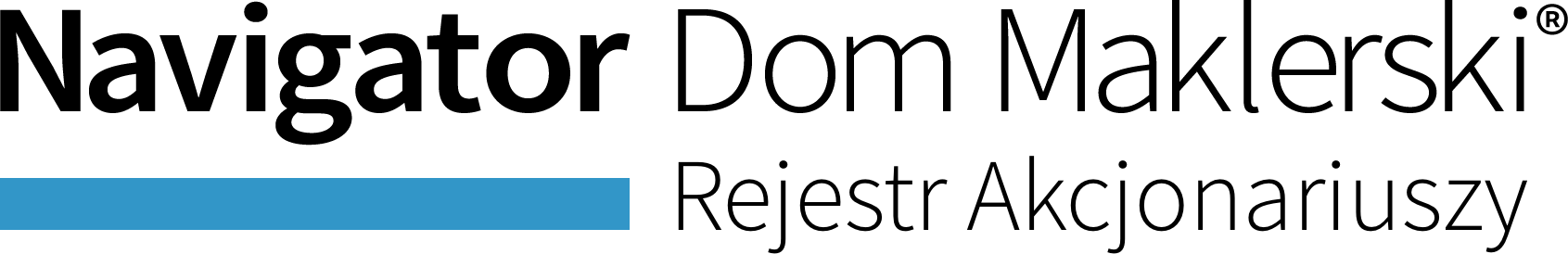 PODMIOT PROWADZĄCY REJESTR AKCJONARIUSZY:DOM MAKLERSKI NAVIGATOR S.A.ul. Twarda 18, 00-105 Warszawa  NIP:  	1070006735     REGON: 14087126KRS:  0000274307WPROWADZENIE, PODSTAWA PRAWNA, OBJAŚNIENIACel formularza: Podanie części danych w kwestionariuszu jest niezbędne do ujawnienia posiadacza warrantów w rejestrze akcjonariuszy Spółki, który jest prowadzony przez Dom Maklerski Navigator S.A. (dalej Dom Maklerski).Dane zawarte w kwestionariuszu będą wykorzystywane w następujących celach: w celu identyfikacji i weryfikacji posiadacza warrantów wyemitowanych przez Spółkę, w tym w związku z operacjami dokonywanymi na warrantach, w celu dokonywaniu zawiadomień oraz w celu realizacji praw ich posiadacza. Posiadacz warrantów ma prawo do zmiany i aktualizacji podanych danych w każdej chwili.Dane zawarte w sekcji I będą dostępne wyłącznie dla Spółki oraz dla Domu Maklerskiego, prowadzącego rejestr akcjonariuszy.Dane zawarte w sekcji II, sekcji III oraz imię (imiona) i nazwisko posiadacza warrantów będą dostępne dla Spółki, Domu Maklerskiego oraz dla każdego akcjonariusza i posiadacza warrantów Spółki ujawnionego w rejestrze akcjonariuszy Spółki.Podanie numeru telefonu komórkowego i adresu email jest konieczne jeśli wyraża Pan/i zgodę na utworzenie konta dostępowego w systemie online Rejestr Akcjonariuszy. Logowanie do systemu oraz niektóre czynności w ramach systemu mogą wymagać autoryzacji jednorazowymi kodami przesyłanymi poprzez SMS. Jeśli nie wyraża Pan/i zgody na utworzenie konta dostępowego do systemu online Rejestr Akcjonariuszy to podanie numeru telefonu komórkowego i adresu email jest dobrowolne, niemniej jednak ich podanie w znaczący sposób usprawni i przyspieszy komunikację Spółki i Domu Maklerskiego z posiadaczem warrantów oraz zwiększy bezpieczeństwo posiadacza warrantów. Na podany numer telefonu komórkowego i/lub adres email będą Państwo otrzymywać powiadomienia np. o treści zamierzonego wpisu w rejestrze (w przypadku zgłoszenia dokonanego przez inną osobę, może to skutkować np. zmniejszeniem liczby posiadanych warrantów).W sekcji VIII – Załączniki, należy wpisać dokumenty uzasadniające dokonanie wpisu, które są załączane do wniosku.Podstawa prawna: art. 328(3) KSH w zw. z art. 328(4) KSH, w brzmieniu nadanym ustawą z dnia 30 sierpnia 2019 roku o zmianie ustawy – Kodeks spółek handlowych oraz niektórych innych ustaw (Dz. U. poz. 1798 oraz z 2020 r. poz. 288 ze zm.) oraz Ustawa o przeciwdziałaniu praniu pieniędzy oraz finansowaniu terroryzmu. (Dz.U. z 2020 poz. 971 ze zm.).Objaśnienia:1. Formularz należy wypełnić czytelnie, drukowanymi literami.2. W odpowiednich polach, należy wstawić X.3. Wszystkie pola, w których nie będą wpisane odpowiednie informacje, należy pozostawić puste.4. Formularz powinien być opatrzony własnoręcznym podpisem. Formularz można podpisać kwalifikowanym podpisem elektronicznym lub podpisem elektronicznym złożonym z wykorzystaniem profilu zaufanego ePUAP.I. DANE SPÓŁKI, KTÓREJ DOTYCZY WPISI. DANE SPÓŁKI, KTÓREJ DOTYCZY WPISFirma (nazwa) rejestrowaForma organizacyjnaKRSNIPREGONII. DANE IDENTYFIKACYJNE POSIADACZA WARRANTÓW SUBSKRYPCYJNYCHII. DANE IDENTYFIKACYJNE POSIADACZA WARRANTÓW SUBSKRYPCYJNYCHNazwiskoImię (imiona)PESEL / data urodzenia w przypadku osoby nieposiadającej PESELNr dowodu osobistego / Nr paszportu w przypadku osoby nieposiadającej dowodu osobistegoIV. WARRANTY SUBSKRYPCYJNE PODLEGAJĄCE WPISOWIIV. WARRANTY SUBSKRYPCYJNE PODLEGAJĄCE WPISOWISeria warrantów	Numery warrantów	Liczba warrantówRodzaj warrantówTyp warrantówCzy warranty zostały w całości opłacone (w przypadku emisji odpłatnej)[    ]   TAK          [    ]   NIEOgraniczenia przenoszenia warrantów lub ustanowione obciążenianp. prawo pierwokupu albo zastaw; wpisz "BRAK" jeśli nie występują żadne ograniczenia w przenoszeniu (sprzedaży) warrantów subskrypcyjnychSeria warrantów	Numery warrantów	Liczba warrantówRodzaj warrantówTyp warrantówCzy warranty zostały w całości opłacone (w przypadku emisji odpłatnej)[    ]   TAK          [    ]   NIEOgraniczenia przenoszenia warrantów lub ustanowione obciążenianp. prawo pierwokupu albo zastaw; wpisz "BRAK" jeśli nie występują żadne ograniczenia w przenoszeniu (sprzedaży) warrantów subskrypcyjnychSeria warrantów	Numery warrantów	Liczba warrantówRodzaj warrantówTyp warrantówCzy warranty zostały w całości opłacone (w przypadku emisji odpłatnej)[    ]   TAK          [    ]   NIEOgraniczenia przenoszenia warrantów lub ustanowione obciążenianp. prawo pierwokupu albo zastaw; wpisz "BRAK" jeśli nie występują żadne ograniczenia w przenoszeniu (sprzedaży) warrantów subskrypcyjnychJeśli posiadasz więcej serii warrantów niż wskazano powyżej wypełnij Załącznik nr 1 do Kwestionariusza. Czy wypełniono Załącznik nr 1 do Kwestionariusza - "Informacje o pozostałych warrantach"?^ Jeżeli zaznaczono "TAK" prosimy o wypełnienie Załącznika nr 1 do KwestionariuszaCzy do podanych powyżej warrantów występują inne osoby współuprawnione np. małżonek uznawany formalnie za posiadacza warrantów, współwłaściciele będący spadkobiercami?^ Jeżeli zaznaczono "TAK" prosimy o wypełnienie Załącznika nr 2 do KwestionariuszaV. KONTO POSIADACZA WARRANTÓW W SYSTEMIE ONLINE REJESTR AKCJONARIUSZYV. KONTO POSIADACZA WARRANTÓW W SYSTEMIE ONLINE REJESTR AKCJONARIUSZY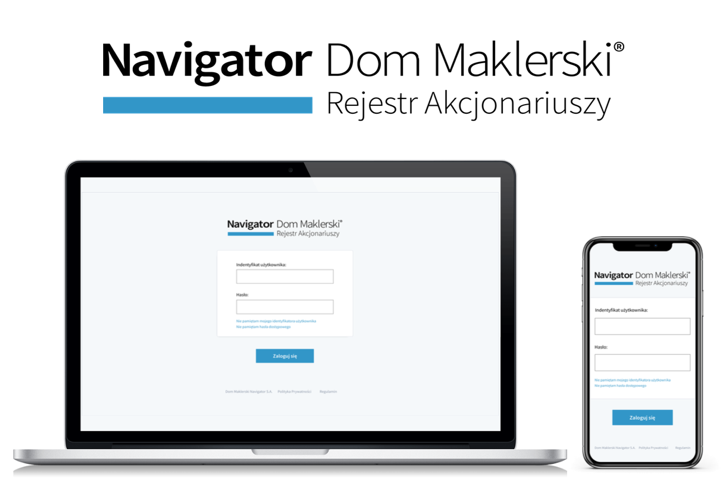 Jeśli wyraża Pan/i zgodę na utworzenie konta dostępowego w systemie online Rejestr Akcjonariuszy to konieczne jest podanie numeru telefonu komórkowego i adresu email w sekcji I. System online Rejestr Akcjonariuszy Domu Maklerskiego Navigator S.A. to nowoczesna i wygodna aplikacja web, dzięki której posiadacz warrantów będzie m.in. miał stały elektroniczny dostęp w trybie 24/7 do danych zawartych w rejestrze akcjonariuszy. Dostęp do systemu będzie możliwy zarówno poprzez komputer stacjonarny, jak i urządzenia mobilne spełniające minimalne warunki techniczne. Dostęp do systemu online jest darmowy dla posiadaczy warrantów wyemitowanych przez Spółkę.Czy założyć konto dostępowe w systemie online Rejestr Akcjonariuszy?VI. DANE OSOBY WYPEŁNIAJĄCEJ KWESTIONARIUSZVI. DANE OSOBY WYPEŁNIAJĄCEJ KWESTIONARIUSZWypełniam formularz jako:Imię i nazwisko lub nazwa Pełnomocnika / Imię i nazwisko Przedstawiciela prawnegowypełniamy jeśli powyżej zostało zaznaczone "Pełnomocnik posiadacza warrantów" / "Przedstawiciel prawny posiadacza warrantów"Adres Pełnomocnika / Przedstawiciela prawnego do doręczeńAdres Pełnomocnika / Przedstawiciela prawnego do doręczeńUlica	wypełniamy jeśli powyżej zostało zaznaczone "Pełnomocnik posiadacza warrantów" / "Przedstawiciel prawny posiadacza warrantów"Nr budynkuwypełniamy jeśli powyżej zostało zaznaczone "Pełnomocnik posiadacza warrantów" / "Przedstawiciel prawny posiadacza warrantów"Nr lokaluwypełniamy jeśli powyżej zostało zaznaczone "Pełnomocnik posiadacza warrantów" / "Przedstawiciel prawny posiadacza warrantów"Kod pocztowywypełniamy jeśli powyżej zostało zaznaczone "Pełnomocnik posiadacza warrantów" / "Przedstawiciel prawny posiadacza warrantów"Miejscowośćwypełniamy jeśli powyżej zostało zaznaczone "Pełnomocnik posiadacza warrantów" / "Przedstawiciel prawny posiadacza warrantów"Adres email Pełnomocnika / Przedstawiciela prawnegowypełniamy jeśli powyżej zostało zaznaczone "Pełnomocnik posiadacza warrantów" / "Przedstawiciel prawny posiadacza warrantów"Numer telefonu Pełnomocnika / Przedstawiciela prawnegowypełniamy jeśli powyżej zostało zaznaczone "Pełnomocnik posiadacza warrantów" / "Przedstawiciel prawny posiadacza warrantów"VII. POZOSTAŁE INFORMACJE DLA POSIADACZY WARRANTÓWAdministratorem danych osobowych zebranych w niniejszym Kwestionariuszu jest Dom Maklerski Navigator S.A. Szczegóły dotyczące przetwarzania danych osobowych przez Dom Maklerski Navigator S.A. dostępne są na stronie internetowej:https://www.navigatorcapital.pl/informacja-o-przetwarzaniu-danych-osobowych-dla-akcjonariuszy-spolek/Oświadczam, że dane zawarte w niniejszym Kwestionariuszu są rzetelne, kompletne i prawdziwe.WAŻNA INFORMACJA DLA POSIADACZA WARRANTÓW: Podanie kompletnych, rzetelnych i prawdziwych danych jest istotne dla ochrony praw posiadacza warrantów. Zwracamy w szczególności uwagę, że zamieszczone w rejestrze akcjonariuszy dane adresowe (adres do doręczeń, adres email) będą wykorzystywane przez Dom Maklerski Navigator S.A. na potrzeby zawiadomień związanych z zamiarem wykreślenia, zmiany lub obciążenia uprawnień posiadacza warrantów. Podanie nieprawidłowych danych może uniemożliwić zapoznanie się przez posiadacza warrantów z informacją o zamiarze dokonania istotnych zmian w odniesieniu do posiadanych warrantów. Zwracamy ponadto uwagę, że podpis złożony pod Kwestionariuszem będzie wykorzystywany przez Dom Maklerski Navigator S.A. jako wzór porównawczy w ramach oceny autentyczności podpisów pod przedkładanymi dokumentami podpisanymi przez posiadacza warrantów.VIII. ZAŁĄCZNIKILp.Nazwa załączonego dokumentuLiczba egzemplarzyOkreślenie formy dokumentu:Należy wstawić znak X w odpowiednim polu.Określenie formy dokumentu:Należy wstawić znak X w odpowiednim polu.Lp.Nazwa załączonego dokumentuLiczba egzemplarzypapierowaelektroniczna  1Ankieta GIIF nabywającego warranty  2  3  4  5  6  7   8VIII. OSOBY SKŁADAJĄCE WNIOSEKImię i nazwisko (oraz pełniona funkcja w przypadku reprezentowania osoby prawnej):Data:Podpis:*